Every fourth Sunday of the month, in a field next to West Anstey Church, there is a safe place - where families and children can gather, where noise does not matter. This is where community is made round the firepit, laughter and chat, children running in the field and playing games, praying in God’s creation, appreciating the beauty of the changing seasons.  This is OUTDOOR CHURCH. A time of freedom, fun and faith, a place where all are welcome, all are welcome.You will find us on the peripheryIn the land of the mapless unknownYou will find us at the edgesWhere the wild things growYou will find us in the liminal spaceWhere no one knows what to expectYou will find us where the sea meets the shoreAnd no one knows what will wash up nextYou will find us among the hedgerowsGathering what delights are growing thereYou will find us with the bees and butterfliesConnecting over here with over with thereYou will find us on our kneesWith the beetles and the antsLiving all togetherWithout a lot of thanksFor our humble jumbled lifeAnd our muddy handed styleBut we would invite youTo come a stay a whileIn the land where the wild things areAnd the place where the periphery reignsYou may learn things here that serve youWhen you return to your pathed way.Anon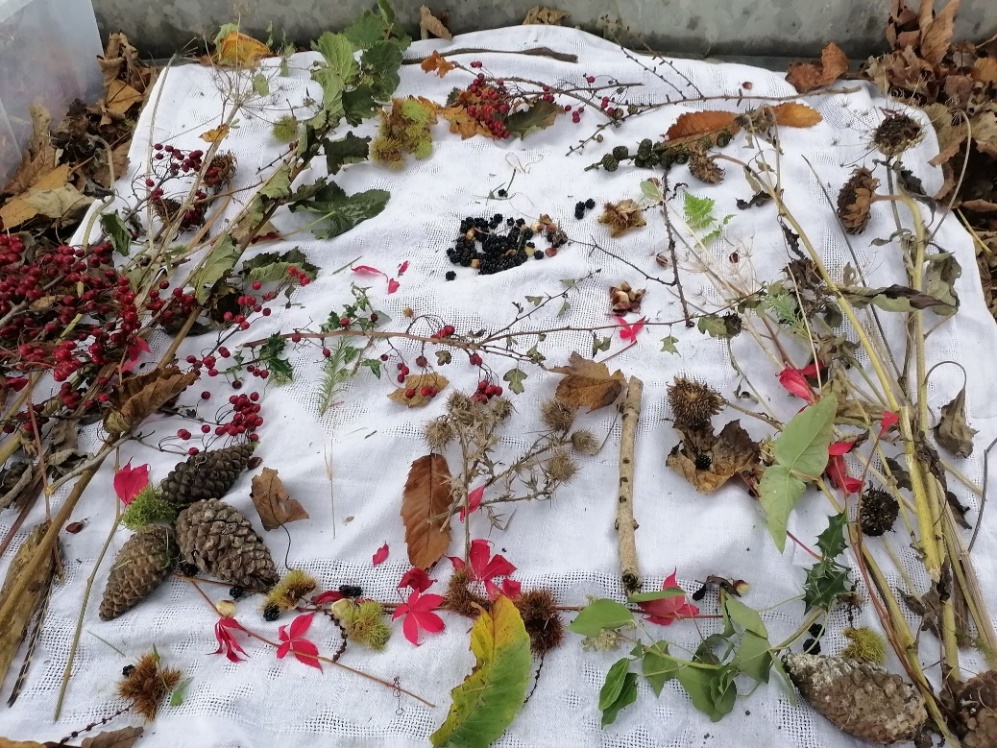 